Камера обдува 04.02.30Камера предназначена для обдува пыли с электрических машин с последующей очисткой воздуха, используемого по замкнутому циклу.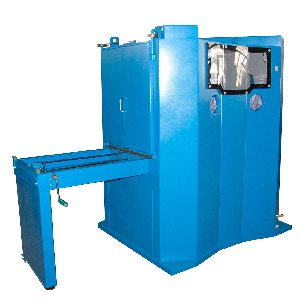 Артикул:  04.02.30ТЕХНИЧЕСКАЯ ХАРАКТЕРИСТИКА1. Транспортный проем, мм1.1. Высота7601.2. Ширина7502. Грузоподъемность грузовой тележки, кг7503. Производительность цеховой пневмосистемы, м3/час154. Рекомендуемый расход рециркулируемого воздуха, м3/час25005. Установленная мощность, Вт406. Напряжение питания (50Гц), В2207. Габаритные размеры (ДхШхВ) / масса, мм / кг2250х1900х2000/550Возможны изменения основных параметров по Вашему техническому заданиюВозможны изменения основных параметров по Вашему техническому заданию* Производитель имеет право без предварительного уведомления вносить изменения в изделие, которые не ухудшают его технические характеристики, а являются результатом работ по усовершенствованию его конструкции или технологии производства* Производитель имеет право без предварительного уведомления вносить изменения в изделие, которые не ухудшают его технические характеристики, а являются результатом работ по усовершенствованию его конструкции или технологии производства